MUNICIPIO DE CARATINGA/MG - Extrato de Resultado – Pregão Presencial Registro de Preço 67/2022. Objeto: contratação de empresa para fornecimento de abaixador de língua, central de inalação, coletor para material perfurocortante, seringa e placa de tatame em eva, para atender as secretarias municipais de educação e saúde. Vencedores com menor; CARVALHAIS & VIANA DISTRIBUIDORA DE PRODUTOS HOSPITALARES E ODONTOLÓGICOS LTDA - ME, inscrita no CNPJ: 10.496.525/0001-13– Valor global R$ 47.180,00 (Quarenta e Sete Mil Cento e Oitenta Reais); DOMINUS COMÉRCIO SOCIEDADE UNIPESSOAL LTDA, inscrita no CNPJ: 27.417.234/0001-95 Valor global R$ 20.350,00 ( Vinte Mil Trezentos e Cinquenta Reais); LINE DISTRIBUIDORA LTDA - ME, inscrita no CNPJ: 40.369.967/0001-60 Valor global R$ 21.999,00 ( Vinte e Um Mil Novecentos e Noventa e Nove Reais); WERLI E VASCONCELOS LTDA - EPP, inscrita no CNPJ: 12.641.724/0001-01 Valor global R$ 21.020,00 ( Vinte e Um Mil e Vinte Reais); Caratinga/MG,10 de Outubro de 2022. Bruno César Veríssimo Gomes – Pregoeiro. 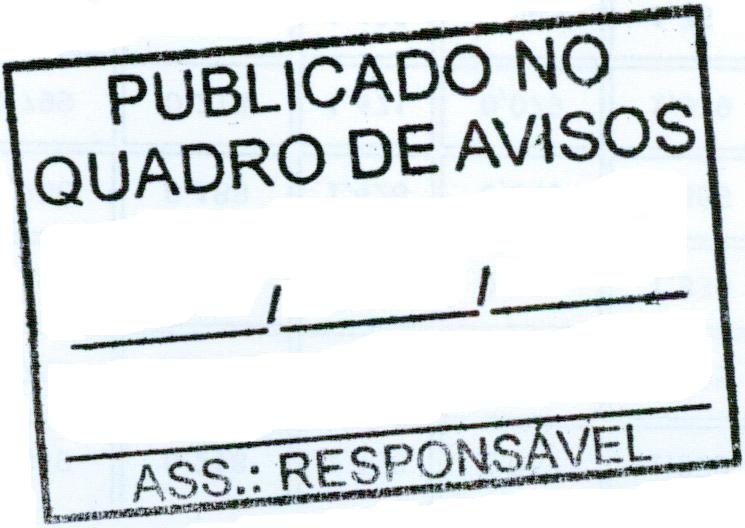 